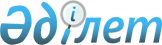 О переименовании села Шобанколь Аулиекольского района Костанайской области в село К. ТургымбаеваРешение Костанайского областного Маслихата и Акима Костанайской области (шестнадцатая сессия) от 28 августа 1998 года зарегистрировано управлением юстиции Костанайской области 23.03.1999 г. за № 67

      Сноска. В заголовке, преамбуле и по всему тексту на государственном языке слова "селосын", "селосы" заменены соответственно словами "ауылын", "ауылы", текст на русском языке не меняется - постановлением акимата Костанайской области от 04.07.2014 № 9 и решением маслихата Костанайской области от 04.07.2014 № 297 (вводится в действие по истечении десяти календарных дней после дня его первого официального опубликования)      Рассмотрев предложения Аулиекольского районного маслихата, акима Аулиекольского района, населения села Шобанколь и заключение областной ономастической комиссии о переименовании села Шобанколь в село К. Тургымбаева, в соответствии со статьей II Закона "Об административно- территориальном устройстве Республики Казахстан" Костанайский областной маслихат и аким Костанайской области решили: 

     Переименовать село Шобанколь Аулиекольского района Костанайской области в село К. Тургымбаева.     (Вопрос согласован с Государственной Ономастической комиссией при Правительстве Республики Казахстан).     Председатель сессии     Аким Костанайской области     Секретарь Костанайского     областного маслихата
					© 2012. РГП на ПХВ «Институт законодательства и правовой информации Республики Казахстан» Министерства юстиции Республики Казахстан
				